Ход урока:Математика повсюду!
Глазом только поведешь
И примеров сразу уйму
Ты вокруг себя найдешь!Вот и Иван-царевич отправился в  поиск своей стрелы и набрел на математическое болото!
(граф.дикт. Устный счет)Напоминаю правила: если согласны с утверждением «+», если нет «-».Сверим получившийся результат с доской. Поднимите зеленые стрелы, у кого все правильно - зелёныё, синие – 1-2 ошибки,  красные – больше двух ошибок. Следующее задание вы выполните в парах.Перед вами лист чистой бумаги. Посоветуйтесь и запишите число:32564891. Проверим.2178 - запишите сумму разрядных слагаемых. 
Как называются записанные вами числа? Как вы думаете, закончили ли мы изучать многозначные числа? Почему нет?Правильно! Продолжим работать с многозначными числами. Быстро сказка сказывается, да не быстро дело делается. Идет Иван-царевич , а лес все гуще, дремучей становится . И перед ним примеры.Решите самостоятельно примеры за 2 минуты. Стоп! Две минуты прошли. Положите ручки. Проверим, кто справился с решением примеров?Кто не смог решить их совсем?Что надо вспомнить, чтобы решить правильно эти примеры?Поможет нам наш шаблон в решении примеров с многозначными числами ?Какую цель нам надо поставить перед собой на уроке? Сформулируйте тему урока: 
		«Сложение и вычитание многозначных чисел»Новые знания.В чем различия между трехзначными и многозначными числами? Работаем с учебником-  стр. 60Кто напомнит алгоритм сложения столбиком?Кто  напомнит алгоритм вычитания столбиком? Решаем №262 (1 строка) у доски по очереди работают 2 ученика.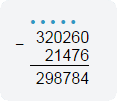 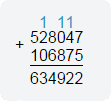 Готовы проверить свои силы? Самост. решите 2  строчку. (на скрытой доске работают 2 уч-ся)Если верно, поставьте «+» или «–» карандашом.Кто правильно решил два примера?Физминутка:	И по болоту ходили, и по 
Лесу дремучему пробирались.
Теперь вам не сложно будет
И физ-ой заняться.(музыка)Включение нового материала в систему знаний и повторение.
Вы неплохо справились с решением примеров на сложение и вычитание многозначных чисел столбиком. А где еще можно встретиться с подобными примерами?Попробуем применить наши знания при решении уравнений. 26824+Х=31576
Х=31576-26824
Х=4752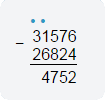 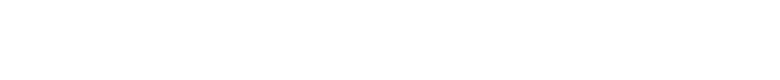 26824+4752=31576
31576=315761.Решение задачи (по 4 человека в  группе)
стр. 60 №2641) (2327-1246)+2327=3408
		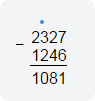 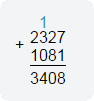 Рефлексия учебной деятельности.Ребята, с какой проблемой мы столкнулись в начале урока? Нам сейчас удалось решить эту проблему ?Как мы это сделали? Кто имел успех в работе на сегодняшнем уроке зелёная стрела!Кто испытал затруднения –синяя!У кого остались проблемы и надо поработать еще дополнительно –красная.Когда вы будете выходить из класса, свои стрелы прикрепите на доску.А сейчас сюрприз! Ведь любая сказка заканчивается сюрпризом. У вас под партами он и лежит! Что вы видите? (домашнее задание)
Урок закончен.  Спасибо!	Звучит песня «Маленькая страна»